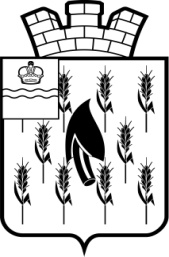 CОБРАНИЕ ПРЕДСТАВИТЕЛЕЙГОРОДСКОГО ПОСЕЛЕНИЯ "ПОСЕЛОК ВОРОТЫНСК"РЕШЕНИЕот 30 марта 2021 г.									№08Об утверждении Положения о порядке формирования, ведения и обязательного опубликования Перечня муниципального имущества городского поселения «Поселок Воротынск» свободного от прав третьих лиц (за исключением имущественных прав субъектов малого и среднего предпринимательства), предназначенного для предоставления во владение и (или) в пользование на долгосрочной основе субъектам малого и среднего предпринимательства и организациям, образующим инфраструктуру поддержки субъектов малого и среднего предпринимательства, физическим лицам, не являющимися индивидуальными предпринимателями и применяющими специальный налоговый режим «Налог на профессиональный доход»В соответствии с Федеральным законом от 24.07.2007 N 209-ФЗ "О развитии малого и среднего предпринимательства в Российской Федерации", Федеральным законом от 26.07.2006 N 135-ФЗ "О защите конкуренции" Собрание представителей РЕШИЛО:	1. Утвердить Положение о порядке формирования, ведения и обязательного опубликования перечня муниципального имущества городского поселения "Поселок Воротынск", свободного от прав третьих лиц (за исключением имущественных прав субъектов малого и среднего предпринимательства), предназначенного для передачи во владение и (или) пользование на долгосрочной основе субъектам малого и среднего предпринимательства и организациям, образующим инфраструктуру поддержки субъектов малого и среднего предпринимательства, физическим лицам, не являющимися индивидуальными предпринимателями и применяющими специальный налоговый режим «Налог на профессиональный доход» (приложение 1).  2. Утвердить Перечень муниципального имущества городского поселения "Поселок Воротынск", свободного от прав третьих лиц (за исключением имущественных прав субъектов малого и среднего предпринимательства), предназначенного для передачи во владение и (или) пользование на долгосрочной основе субъектам малого и среднего предпринимательства, организациям, образующим инфраструктуру поддержки субъектов малого и среднего предпринимательства, физическим лицам, не являющимися индивидуальными предпринимателями и применяющими специальный налоговый режим «Налог на профессиональный доход» (приложение 2).3. Решение Собрания представителей городского поселения "Поселок Воротынск" от 30.05.2017г. № 25 считать утратившим силу.4. Решение вступает в силу со дня официального опубликования.Глава ГП «Поселок Воротынск»						О.И. ЛитвиноваПриложение 1к РешениюСобрания представителейгородского поселения"Поселок Воротынск»"от 30 марта 2021 г. N08ПОЛОЖЕНИЕО ПОРЯДКЕ ФОРМИРОВАНИЯ, ВЕДЕНИЯ И ОБЯЗАТЕЛЬНОГООПУБЛИКОВАНИЯ ПЕРЕЧНЯ МУНИЦИПАЛЬНОГО ИМУЩЕСТВА ГОРОДСКОГО ПОСЕЛЕНИЯ "ПОСЕЛОК ВОРОТЫНСК", СВОБОДНОГО ОТ ПРАВ ТРЕТЬИХ ЛИЦ(ЗА ИСКЛЮЧЕНИЕМ ИМУЩЕСТВЕННЫХ ПРАВ СУБЪЕКТОВ МАЛОГОИ СРЕДНЕГО ПРЕДПРИНИМАТЕЛЬСТВА), ПРЕДНАЗНАЧЕННОГОДЛЯ ПЕРЕДАЧИ ВО ВЛАДЕНИЕ И (ИЛИ) ПОЛЬЗОВАНИЕ НА ДОЛГОСРОЧНОЙОСНОВЕ СУБЪЕКТАМ МАЛОГО И СРЕДНЕГО ПРЕДПРИНИМАТЕЛЬСТВА И ОРГАНИЗАЦИЯМ, ОБРАЗУЮЩИМ ИНФРАСТРУКТУРУ ПОДДЕРЖКИСУБЪЕКТОВ МАЛОГО И СРЕДНЕГО ПРЕДПРИНИМАТЕЛЬСТВА, ФИЗИЧЕСКИМ ЛИЦАМ, НЕ ЯВЛЯЮЩИМИСЯ ПРЕДПРИНИМАТЕЛЯМИ И ПРИМЕНЯЮЩИМИ СПЕЦИАЛЬНЫЙ НАЛОГОВЫЙ РЕЖИМ "НАЛОГ НА ПРОФЕССИОНАЛЬНЫЙ ДОХОД" 1. Общие положения1.1. Положение разработано в соответствии со ст. 14.1,  пунктом 4.1 статьи 18 Федерального закона от 24.07.2007 N 209-ФЗ "О развитии малого и среднего предпринимательства в Российской Федерации".1.2. Положение определяет порядок формирования, ведения и обязательного опубликования Перечня муниципального имущества городского поселения "Поселок Воротынск", свободного от прав третьих лиц (за исключением имущественных прав субъектов малого и среднего предпринимательства), предназначенного для передачи во владение и (или) пользование на долгосрочной основе субъектам малого и среднего предпринимательства и организациям, образующим инфраструктуру поддержки субъектов малого и среднего предпринимательства, физическим лицам, не являющимися индивидуальными предпринимателями и применяющими специальный налоговый режим «Налог на профессиональный доход»  (далее - Перечень).2. Порядок формирования, ведения и опубликования Перечня2.1. В Перечень включается движимое и недвижимое муниципальное имущество, свободное от прав третьих лиц (за исключением имущественных прав субъектов малого и среднего предпринимательства), в том числе: земельные участки, здания, строения, сооружения, нежилые помещения, оборудование, машины, механизмы, установки, транспортные средства, инвентарь, инструменты.2.2. Субъекты малого и среднего предпринимательства, организации, образующие инфраструктуру поддержки субъектов малого и среднего предпринимательства, органы местного самоуправления вправе направлять в администрацию городского поселения "Поселок Воротынск" предложения по формированию Перечня.2.3. Муниципальное имущество, включенное Перечень, используется в целях предоставления его во владение и (или) в пользование на долгосрочной основе (в том числе по льготным ставкам арендной платы) субъектам малого и среднего предпринимательства и организациям, образующим инфраструктуру поддержки субъектов малого и среднего предпринимательства, а также отчуждения на возмездной основе в собственность субъектов малого и среднего предпринимательства в соответствии с действующим законодательством.2.4. Формирование, ведение, опубликование Перечня и изменений и дополнений к нему осуществляются администрацией городского поселения "Поселок Воротынск".2.5. Перечень и все изменения и дополнения к нему утверждаются решением Собрания представителей городского поселения "Поселок Воротынск" до 1 ноября текущего года.2.6. Перечень формируется с учетом соответствующих государственных и муниципальных программ (подпрограмм).2.7. В Перечень не включается муниципальное имущество, предназначенное для решения иных вопросов местного значения, размещения органов местного самоуправления, муниципальных предприятий и учреждений.2.8. Муниципальное имущество исключается из Перечня в случаях:непригодности для дальнейшего использования или невозможности использования имущества в соответствии с действующим законодательством Российской Федерации;отчуждения муниципального имущества в соответствии с действующим законодательством;необходимости использования имущества для решения иных вопросов местного значения, размещения органов местного самоуправления, муниципальных предприятий и учреждений.2.9. Перечень представляет собой единую информационную базу данных на бумажном и электронном носителях и составляется по форме согласно приложению к настоящему Положению.2.10. Перечень, изменения и дополнения к нему подлежат обязательному опубликованию в средствах массовой информации в порядке, установленном для официального опубликования муниципальных правовых актов, и подлежат размещению на официальном сайте администрации городского поселения "Поселок Воротынск". 2.11. Муниципальное имущество, включенное в Перечень, предоставляется в аренду с соблюдением требований, установленных Федеральным законом от 26.07.2006 N 135-ФЗ "О защите конкуренции", в порядке, установленном действующим законодательством, на торгах или без торгов.Без торгов муниципальное имущество предоставляется в соответствии с государственными и муниципальными программами, содержащими мероприятия, направленные на развитие малого и среднего предпринимательства.2.12. По истечении срока действия договора аренды, имущество по которому было предоставлено в виде муниципальной преференции, заключение с субъектом малого или среднего предпринимательства договора аренды на новый срок осуществляется в соответствии с частью 9 статьи 17.1 Федерального закона от 26.07.2006 N 135-ФЗ "О защите конкуренции".2.13. Порядок и условия предоставления муниципального имущества, включенного в Перечень, регулируются отдельным муниципальным правовым актом.Приложениек  Положениюо порядке формирования, веденияи обязательного опубликования перечнямуниципального имущества городского поселения"Поселок Воротынск", свободного от правтретьих лиц (за исключением имущественных правсубъектов малого и среднего предпринимательства),предназначенного для передачи во владениеи (или) пользование на долгосрочной основесубъектам малого и среднего предпринимательства,организациям, образующим инфраструктуру поддержкисубъектов малого и среднего предпринимательства, физическим лицам, не являющимися индивидуальными предпринимателями и применяющими специальный налоговый режим «Налог на профессиональный доход» ФОРМА ПЕРЕЧНЯМУНИЦИПАЛЬНОГО ИМУЩЕСТВА ГОРОДСКОГО ПОСЕЛЕНИЯ "ПОСЕЛОК ВОРОТЫНСК", СВОБОДНОГО ОТ ПРАВ ТРЕТЬИХ ЛИЦ (ЗА ИСКЛЮЧЕНИЕМИМУЩЕСТВЕННЫХ ПРАВ СУБЪЕКТОВ МАЛОГО И СРЕДНЕГОПРЕДПРИНИМАТЕЛЬСТВА), ПРЕДНАЗНАЧЕННОГО ДЛЯ ПЕРЕДАЧИВО ВЛАДЕНИЕ И (ИЛИ) ПОЛЬЗОВАНИЕ НА ДОЛГОСРОЧНОЙ ОСНОВЕСУБЪЕКТАМ МАЛОГО И СРЕДНЕГО ПРЕДПРИНИМАТЕЛЬСТВА,ОРГАНИЗАЦИЯМ, ОБРАЗУЮЩИМ ИНФРАСТРУКТУРУ ПОДДЕРЖКИСУБЪЕКТОВ МАЛОГО И СРЕДНЕГО ПРЕДПРИНИМАТЕЛЬСТВА, ФИЗИЧЕСКИМ ЛИЦАМ, НЕ ЯВЛЯЮЩИМИСЯ ПРЕДПРИНИМАТЕЛЯМИ И ПРИМЕНЯЮЩИМИ СПЕЦИАЛЬНЫЙ НАЛОГОВЫЙ РЕЖИМ "НАЛОГ НА ПРОФЕССИОНАЛЬНЫЙ ДОХОД" Приложение 2к РешениюСобрания представителейгородского поселения"Поселок Воротынск"от 30 марта 2021 г. N8 ПЕРЕЧЕНЬМУНИЦИПАЛЬНОГО ИМУЩЕСТВА ГОРОДСКОГО ПОСЕЛЕНИЯ "ПОСЕЛОК ВОРОТЫНСК", СВОБОДНОГО ОТ ПРАВ ТРЕТЬИХ ЛИЦ (ЗА ИСКЛЮЧЕНИЕМИМУЩЕСТВЕННЫХ ПРАВ СУБЪЕКТОВ МАЛОГО И СРЕДНЕГОПРЕДПРИНИМАТЕЛЬСТВА), ПРЕДНАЗНАЧЕННОГО ДЛЯ ПЕРЕДАЧИВО ВЛАДЕНИЕ И (ИЛИ) ПОЛЬЗОВАНИЕ НА ДОЛГОСРОЧНОЙ ОСНОВЕСУБЪЕКТАМ МАЛОГО И СРЕДНЕГО ПРЕДПРИНИМАТЕЛЬСТВА,ОРГАНИЗАЦИЯМ, ОБРАЗУЮЩИМ ИНФРАСТРУКТУРУ ПОДДЕРЖКИ МАЛОГО И СРЕДНЕГО ПРЕДПРИНИМАТЕЛЬСТВА, ФИЗИЧЕСКИМ ЛИЦАМ, НЕ ЯВЛЯЮЩИМИСЯ ПРЕДПРИНИМАТЕЛЯМИ И ПРИМЕНЯЮЩИМИ СПЕЦИАЛЬНЫЙ НАЛОГОВЫЙ РЕЖИМ "НАЛОГ НА ПРОФЕССИОНАЛЬНЫЙ ДОХОД" N п/пАдресПлощадь, кв. мНаименование имуществаN п/пАдресПлощадь, кв. мНаименование имущества1п. Воротынск, пер. 1-й Радужный,7 690 кв.м.Земельный участок с кадастровым номером40:01:030408:683для размещения объектов торговли